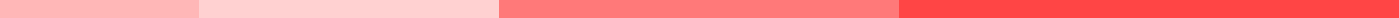 Congratulation Letter For New PositionMichael Johnson
789 Pine Street
Riverton, CA 90210
michael.johnson@email.com
June 27, 2024Emily Brown
101 Maple Lane
Riverton, CA 90210Dear Emily,I hope this letter finds you well! I am so excited to hear about your new position as Vice President of Operations at Tech Innovators Ltd. Congratulations! This is a tremendous achievement, and I couldn't be happier for you.Your dedication, expertise, and hard work have undoubtedly led you to this well-deserved opportunity. I have always admired your professionalism and determination, and I am confident that you will excel in this new role.As you embark on this exciting new chapter in your career, know that I am cheering you on and wishing you all the success in the world. Your new team is incredibly fortunate to have you, and I have no doubt that you will make a significant impact.Let's celebrate this fantastic news soon. Just let me know when and where, and I'll be there to raise a toast to your continued success!Once again, congratulations on your new position. I look forward to hearing all about your new adventures and achievements.Warmest wishes,Michael Johnson